	Developed by ZeroDocs.com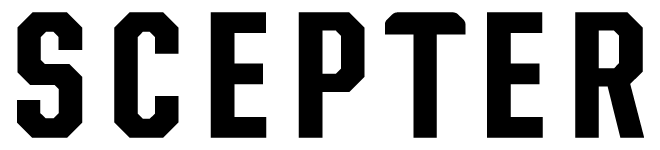 SECTION 01 56 26 – TEMPORARY FENCING	GENERAL	ADMINISTRATIVE REQUIREMENTS	Pre-Installation Conference:	Attendance: [Architect,] [Owner,] [Contractor,] [Construction Manager,] [Design/Builder] and fence installer.	Review: Project conditions, proposed fencing locations, and installation schedule.	SUBMITTALS	Action Submittals:	Product Data: Manufacturer’s descriptive data and product attributes.	Samples: Verification samples.	PRODUCTS	MANUFACTURERS	Contract Documents are based on products by Scepter, www.scepterposts.com. 	Substitutions: [Refer to Division 01.] [Not permitted.]	COMPONENTS 	Fence Posts: 	Product: Scepter Post, Multi-Fence Heavy Duty. 	Length: 60 inches.**** OR ****	Fence Posts: 	Product: Scepter Post, Standard Heavy Duty. 	Length: 60 inches.**** OR ****	Fence Posts: 	Product: Scepter Post, Multi-Fence Lite. 	Length: 60 inches.**** OR ****	Fence Posts: 	Product: Scepter Post, Standard Lite. 	Length: 60 inches.**** OR ****	Fence Posts: 	Product: Scepter Post, Silt Pole HD. 	Length: 39.4 inches.	Fence Mesh:  	Product: Barrier Fence. 	Height: 48 inches. 	Opening size: 1.5 x 1.5 inches.**** OR **** 	Fence Mesh:  	Product: Barricade Fence. 	Height: 48 inches. 	Opening size: 1.5 x 2.5 inches.	Thickness: 0.0125 inch. **** OR **** 	Fence Mesh:  	Product: Snow Control Fence. 	Height: 48 inches.**** OR **** 	Fence Mesh:  	Product: Snow Fence. 	Height: 48 inches. 	Opening size: 1.25 x 2 inches.**** OR **** 	Fence Mesh:  	Product: Yard Fence. 	Height:48  inches. 	Opening size: 1.5 x 1.5 inches.**** OR **** 	Fence Fabric:  	Product: Silt Fence. 	Height: 36 inches. 	Sieve size: No. 30 (0.023 inch). 	Caution Tape: 	Product: Caution Tape. 	Height: ____ inches. 	Color: [Red.] [Yellow.] 	Lettering: [CAUTION.] [DANGER.] [DO NOT ENTER.]	EXECUTION	INSTALLATION	Install in accordance with manufacturer’s instructions. 	Maximum fence post spacing: [__] feet on center.END OF SECTION